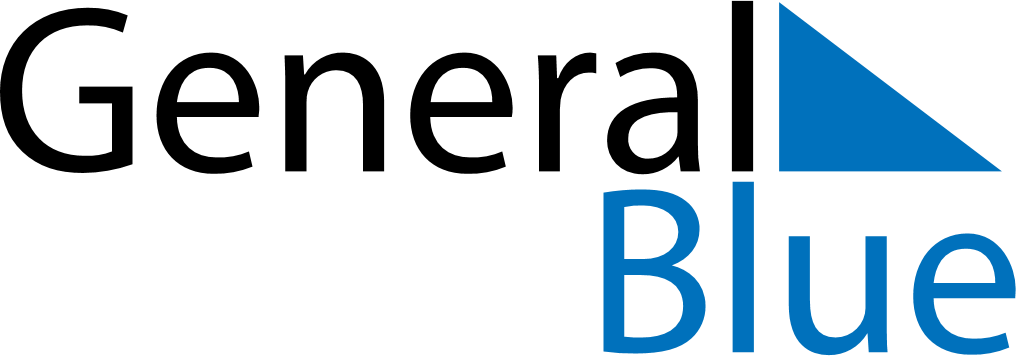 January 2028January 2028January 2028January 2028January 2028January 2028BahamasBahamasBahamasBahamasBahamasBahamasSundayMondayTuesdayWednesdayThursdayFridaySaturday1New Year’s Day23456789101112131415Majority Rule Day16171819202122232425262728293031NOTES